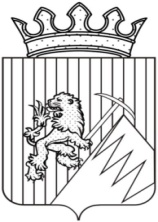 РЕШЕНИЕГУБАХИНСКОЙ ГОРОДСКОЙ ДУМЫI  СОЗЫВА________ г.																									№ ____В соответствии с Бюджетным кодексом Российской Федерации, Федеральным законом от 06 октября 2003 г. № 131-ФЗ «Об общих принципах организации местного самоуправления в Российской Федерации», Федеральным законом от 28 июня 2014г. № 172-ФЗ «О стратегическом планировании в Российской Федерации», Законом Пермского края от 02 апреля 2010 г. № 598-ПК «О стратегическом планировании в Пермском крае», Губахинская городская Дума РЕШАЕТ:Утвердить Положение о стратегическом планировании в Губахинском городском округе согласно приложению к настоящему решению.2. Рекомендовать администрации города Губаха:2.1. принять правовые акты администрации города Губаха, определяющие:2.1.1. порядок осуществления мониторинга и контроля реализации документов стратегического планирования и подготовки документов, в которых отражаются результаты мониторинга реализации документов стратегического планирования;2.1.2. состав участников, порядок формирования и деятельности рабочей группы по планированию социально-экономического развития Губахинского городского округа;2.1.3. порядок и сроки общественного обсуждения документов стратегического планирования Губахинского городского округа;2.1.4. порядок разработки и утверждения, период действия, а также требования к составу и содержанию бюджетного прогноза Губахинского городского округа на долгосрочный период.Решение опубликовать на сайте Губахинского городского округа в информационно-телекоммуникационной сети «Интернет». Решение вступает в силу с момента его опубликования. Контроль за исполнением решения возложить на главу города Губахи - главу администрации города Губахи Лазейкина Н.В.ПредседательГубахинской городской Думы                                                            А.Н.МазловГлава города Губахи-глава администрации города Губахи                                              Н.В.ЛазейкинПриложение к решению Губахинской городской Думы от 24.03.2017 г. № 420ПОЛОЖЕНИЕо стратегическом планировании в Губахинском городском округе Пермского краяОбщие положенияНастоящее Положение о стратегическом планировании в Губахинском городском округе Пермского края (далее – Положение) разработано в соответствии Бюджетным кодексом Российской Федерации, Федеральным законом от 06.10.2003 № 131-ФЗ «Об общих принципах организации местного самоуправления в Российской Федерации», Федеральным законом от 28.06.2014 № 172-ФЗ «О стратегическом планировании в Российской Федерации» (далее - Федеральный закон «О стратегическом планировании в Российской Федерации»), Законом Пермского края от 02.04.2010 № 598-ПК «О стратегическом планировании в Пермском крае» и определяет цели, содержание, порядок разработки, рассмотрения, принятия и корректировки документов стратегического планирования Губахинского городского округа, а также осуществления мониторинга и контроля реализации документов стратегического планирования  Губахинского городского округа.Основные понятия, используемые в настоящем Положении, применяются в том же значении, что и в Федеральном законе «О стратегическом планировании в Российской Федерации».Стратегическое планирование социально-экономического развития Губахинского городского округа Пермского краяСтратегическое планирование в Губахинском городском округе Пермского края осуществляется участниками стратегического планирования на основании принципов, задач и полномочий, определенных Федеральным законом «О стратегическом планировании в Российской Федерации».Участниками стратегического планирования в Губахинском городском округе являются органы местного самоуправления, а также муниципальные организации в случаях, предусмотренных муниципальными нормативными правовыми актами.К разработке документов стратегического планирования могут привлекаться объединения профсоюзов и работодателей, общественные, научные и иные организации с учетом требований законодательства Российской Федерации о государственной, коммерческой, служебной и иной охраняемой законом тайне.Стратегическое планирование социально-экономического развития осуществляется в рамках целеполагания, прогнозирования, планирования и программирования путем разработки, принятия и реализации следующих документов стратегического планирования:стратегии социально-экономического развития Губахинского городского округа;плана мероприятий по реализации стратегии социально-экономического развития Губахинского городского округа;прогноза социально-экономического развития Губахинского городского округа на среднесрочный или долгосрочный период;бюджетного прогноза Губахинского городского округа на долгосрочный период;муниципальных  программ Губахинского городского округа.Проекты документов стратегического планирования выносятся на общественное обсуждение с учетом требований законодательства Российской Федерации, в том числе законодательства Российской Федерации о государственной, коммерческой, служебной и иной охраняемой законом тайне.Форма, порядок и сроки общественного обсуждения проекта документа стратегического планирования, порядок рассмотрения замечаний и предложений, поступивших в ходе его общественного обсуждения, определяются настоящим Положением и нормативными правовыми актами Губахинского городского округа.Проекты документов стратегического планирования подлежат размещению на официальном сайте Губахинского городского округа в информационно-телекоммуникационной сети «Интернет».Утвержденные документы стратегического планирования подлежат обязательной государственной регистрации в федеральном государственном реестре  документов стратегического планирования в порядке и сроки, установленные Правительством Российской Федерации, с учетом требований законодательства Российской Федерации о государственной, коммерческой, служебной и иной охраняемой законом тайне. Порядок разработки и утверждения документов стратегического планирования Губахинского городского округа,  необходимых для обеспечения бюджетного процесса в Губахинском городском округе (прогноза социально-экономического развития Губахинского городского округа на среднесрочный период, бюджетного прогноза Губахинского городского округа на долгосрочный период, муниципальных программ Губахинского городского округа), а также требования к их содержанию определяются Администрацией города Губаха в соответствии с Бюджетным кодексом Российской Федерации.».Стратегия социально-экономического развития Губахинского городского округа Пермского краяСтратегия социально-экономического развития Губахинского городского округа (далее  - Стратегия) разрабатывается каждые шесть лет в целях определения приоритетов, целей и задач социально-экономического развития, согласованных с приоритетами и целями социально-экономического развития Российской Федерации и Пермского края.Стратегия разрабатывается и корректируется на основе Устава Губахинского городского округа Пермского края, решений Губахинской городской Думы, муниципальных нормативных правовых актов главы города Губахи - главы администрации города Губахи (далее – Глава города Губахи)   с учетом других документов стратегического планирования Губахинского городского округа, а также приоритетов и целей социально-экономического развития Российской Федерации и  Пермского края.Стратегия является основой для разработки муниципальных программ Губахинского городского округа, плана мероприятий по реализации стратегии социально-экономического развития Губахинского городского округа.Стратегия социально-экономического развития Губахинского городского округа содержит:1) оценку достигнутых целей социально-экономического развития Губахинского городского округа;2) приоритеты, цели и задачи социально-экономической политики Губахинского городского округа; 3)показатели достижения целей социально-экономического развития Губахинского городского округа Пермского края, сроки и этапы реализации стратегии; 4) ожидаемые результаты реализации стратегии;5) оценку финансовых ресурсов, необходимых для реализации стратегии;6) информацию о муниципальных программах Губахинского городского округа Пермского края, утверждаемых в целях реализации стратегии социально-экономического развития Губахинского городского округа;7) иные положения, определенные муниципальными нормативными правовыми актами Губахинского городского округа.3.5. Решение о начале разработки стратегии принимается Главой города Губахи не позднее чем за год до окончания срока реализации ранее принятой стратегии. Проект Стратегии вносится на рассмотрение в Губахинскую городскую Думу не позднее чем за четыре месяца до окончания срока реализации действующей Стратегии.3.6. Администрации города Губаха (Управление экономики), осуществляющая функции управления в сфере стратегического планирования (далее - Уполномоченный орган), организует разработку и корректировку Стратегии, привлекает к разработке документов стратегического планирования на конкурсной основе научно-исследовательские и другие организации за счет средств, предусмотренных на эти цели в бюджете Губахинского городского округа.3.7. Для координации деятельности по разработке и реализации Стратегии и плана мероприятий по реализации Стратегии глава города Губахи создает рабочую группу по планированию социально-экономического развития Губахинского городского округа (далее – Рабочая группа), которая является коллегиальным органом при администрации города Губаха.В состав Рабочей группы включаются должностные лица администрации города Губаха, функциональных органов администрации города Губаха, депутаты Губахинской городской Думы, КСП города Губахи и иные лица. Положение о деятельности Рабочей группы, включая состав участников и порядок ее формирования, утверждается Главой города Губахи.3.8. По представлению Рабочей группы Глава города Губахи утверждает план-график мероприятий по разработке Стратегии, содержащий в том числе сроки разработки Стратегии, и техническое задание на разработку Стратегии.3.9. После одобрения на заседании Рабочей группы проект  Стратегии вносится на рассмотрение в Губахинскую городскую Думу.3.10. Проект Стратегии подлежит обсуждению на публичных слушаниях в порядке, предусмотренном Губахинской городской Думой.3.11. Стратегия утверждается решением Губахинской городской Думой по представлению Главы города Губахи.3.12. Утвержденная Стратегия подлежит размещению на официальном сайте Губахинского городского округа в информационно-телекоммуникационной сети Интернет.3.13. Решение о корректировке Стратегии принимается Главой города Губахи на основе результатов мониторинга и контроля ее реализации с учетом изменений прогнозов социально-экономического развития Российской Федерации, Пермского края и города Губахи. Корректировка Стратегии производится в порядке, предусмотренном настоящим разделом для разработки и принятия Стратегии.План мероприятий по реализации стратегии социально-экономического развития Губахинского городского округа Реализация Стратегии осуществляется путем разработки плана мероприятий по реализации Стратегии (далее – План мероприятий).План мероприятий разрабатывается на основе положений Стратегии на период ее реализации с учетом приоритетов и целей социально-экономического развития Российской Федерации и Пермского края.План мероприятий по реализации Стратегии содержит:1) этапы реализации стратегии, в том числе первый этап - три года (очередной год и плановый период бюджетного планирования), последующий этап – три года;2) цели и задачи социально-экономического развития Губахинского городского округа, приоритетные для каждого этапа реализации стратегии;3) показатели реализации стратегии и их значения, установленные для каждого этапа реализации стратегии;4) комплексы мероприятий и перечень муниципальных программ Губахинского городского округа, обеспечивающие достижение на каждом этапе реализации стратегии долгосрочных целей социально-экономического развития, указанных в стратегии социально-экономического развития Губахинского городского округа;5) иные положения, определенные органами местного самоуправления Губахинского городского округа.План мероприятий по реализации Стратегии утверждается нормативным правовым актом Администрации города Губаха.Корректировка плана мероприятий по реализации Стратегии осуществляется по решению Администрации города Губаха.Порядок разработки и корректировки плана мероприятий по реализации Стратегии определяется Администрацией города Губаха.С целью повышения эффективности деятельности исполнителей по достижению в установленные сроки запланированных показателей социально-экономического развития Губахинского городского округа Администрация города Губаха проводит мониторинг плана мероприятий по реализации Стратегии.Администрация города Губаха ежегодно в срок до 1 июня представляет в Губахинскую городскую Думу  отчет о ходе исполнения плана мероприятий по реализации Стратегии за истекший год.Порядок подготовки указанного отчета устанавливается Администрацией города Губаха.Предоставляемая в составе отчета информация должна содержать оценку уровня социально-экономического развития Губахинского городского округа, степени достижения поставленных целей, задач и приоритетов. К отчету прилагается оценка уровня достижения ожидаемых социально-экономических результатов от реализации Стратегии, а также анализ причин, повлекших их отклонение от планируемых значений.План мероприятий по реализации Стратегии и ежегодный отчет Администрации города Губаха о ходе исполнения плана мероприятий по реализации Стратегии размещаются на официальном сайте Губахинского городского округа в информационно-телекоммуникационной сети «Интернет».Муниципальные программы Губахинского городского округа 5.1. Положения Стратегии детализируются в муниципальных программах Губахинского городского округа (далее – Муниципальные программы) с учетом необходимости ресурсного обеспечения, в том числе определенного в соответствии с бюджетным прогнозом Российской Федерации на долгосрочный период, бюджетным прогнозом Пермского края на долгосрочный период, бюджетным прогнозом Губахинского городского округа на долгосрочный период.5.2. Комплексы мероприятий по реализации основных положений Стратегии и перечень Муниципальных программ включаются в план мероприятий по реализации Стратегии.5.3. Муниципальные программы, необходимые для реализации Стратегии, определяются Администрацией города Губаха. Порядок принятия решений о разработке муниципальных программ, их формирования и реализации устанавливается администрацией города Губаха.5.4. Ежегодно проводится оценка эффективности реализации каждой Муниципальной программы. Порядок проведения указанной оценки и ее критерии устанавливаются Администрацией города Губаха.5.5. Губахинская городская Дума вправе запрашивать у Администрации города Губаха отчеты о ходе реализации отдельных Муниципальных программ. Запрошенные отчеты заслушиваются на заседаниях комитетов Губахинской городской Думы, заседаниях Губахинской городской Думы.5.6. Муниципальные программы подлежат размещению на официальном сайте Губахинского городского округа в информационно-телекоммуникационной сети «Интернет».Мониторинг и контроль реализации документов стратегического планированияЦелью мониторинга реализации документов стратегического планирования является повышение эффективности функционирования системы стратегического планирования, осуществляемого на основе комплексной оценки основных социально-экономических и финансовых показателей, содержащихся в документах стратегического планирования, а также повышение эффективности деятельности участников стратегического планирования по достижению в установленные сроки запланированных показателей социально-экономического развития Губахинского городского округа.Порядок осуществления мониторинга и контроля реализации документов стратегического планирования, в которых отражаются результаты мониторинга, определяется настоящим Положением и нормативными правовыми актами Администрации города Губаха.Документами, в которых отражаются результаты мониторинга и контроля реализации документов стратегического планирования Губахинского городского округа, являются:ежегодный отчет Главы города Губахи о результатах своей деятельности, деятельности Администрации города Губаха;ежегодный отчет о ходе исполнения Плана мероприятий по реализации Стратегии; сводный годовой доклад о ходе реализации и об оценке эффективности реализации Муниципальных программ.Документы, в которых отражаются результаты мониторинга и контроля реализации документов стратегического планирования, подлежат размещению на официальном сайте Губахинского городского округа в информационно-телекоммуникационной сети «Интернет», за исключением сведений, отнесенных к государственной, коммерческой, служебной и иной охраняемой законом тайне.Контроль реализации документов стратегического планирования осуществляется в порядке, определяемом Администрацией города Губаха.Об утверждении Положения о стратегическом планировании в Губахинском городском округе Пермского края